附件1：中国非公立医疗机构协会2019年分支机构工作会议暨地方协会工作座谈会参 会 回 执注：优先为各参会人员安排大床房，如数量不够将安排双床房（单住），如有特殊需求请备注。附件2：会议酒店交通信息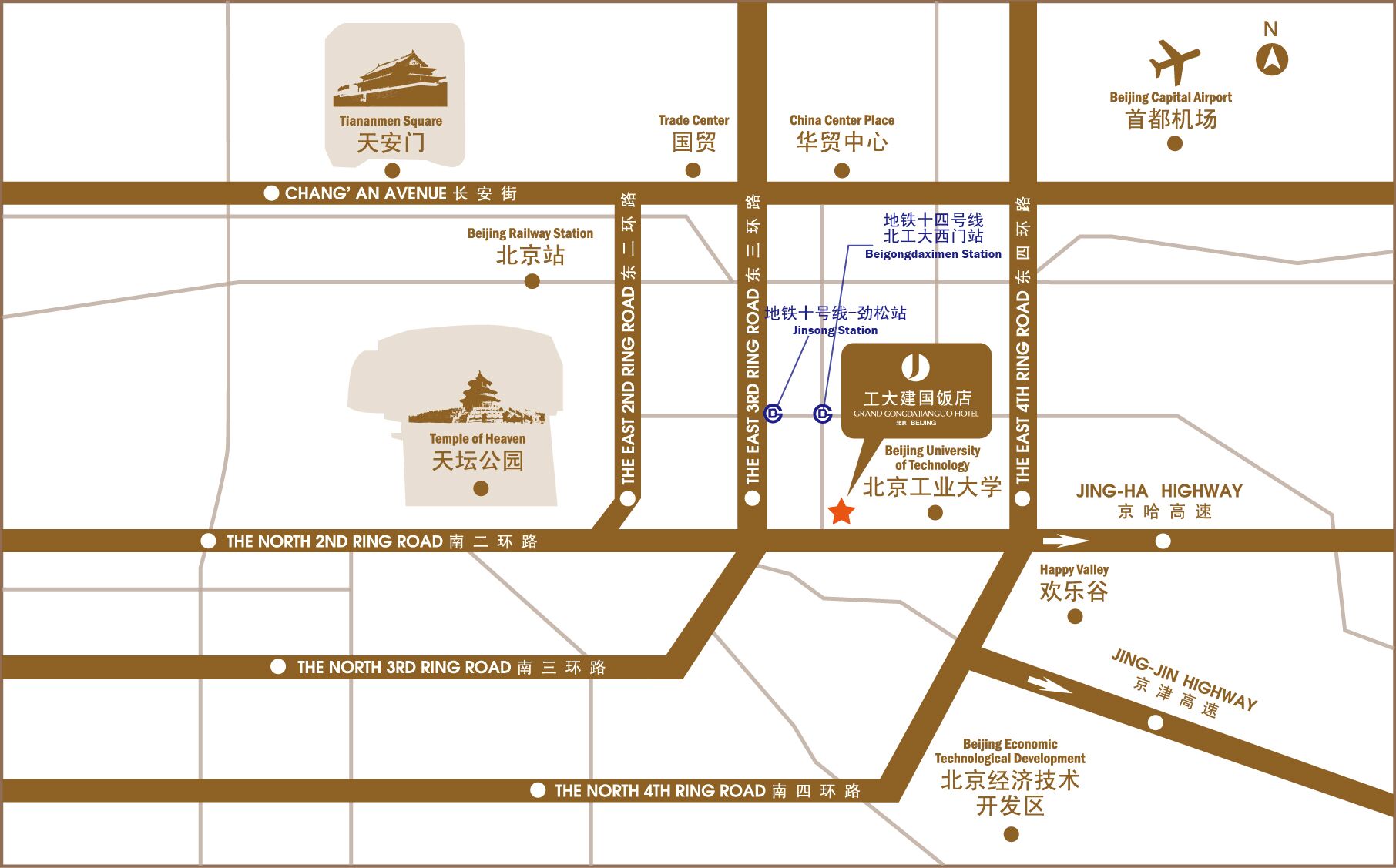 一、首都国际机场至会议酒店（一）地铁：搭乘机场线 → 10号线 → 14号线东段，北工大西门站（c口）出，约1小时14分钟。（二）驾车：约40-50分钟，32公里。二、北京西站至会议酒店（一）地铁：搭乘7号线 → 14号线东段 ，北工大西门站（c口）出，约51分钟。（二）驾车：约40分钟，17公里。三、北京南站至会议酒店（一）地铁：搭乘14号线东段，北工大西门站（c口）出，约30分钟。（二）驾车：约30分钟，10公里。分支机构/
地方协会名称分支机构/
地方协会名称姓名职务/职称手机邮箱是否住宿住宿时间□是 □30日□否□31日□是 □30日□否□31日报名联系人报名联系人姓名：姓名：姓名：姓名：（2人及以上参会请填写）（2人及以上参会请填写）手机：手机：手机：手机：备注